Confidential Consultation Form
Yolande Herring                                    Telephone: 0414 547 959         Email: info@liveinbalance.net.au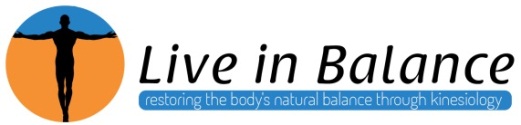 Please read and sign:Ladies only (of childbearing age)Please note: all information supplied on this form and during sessions is strictly confidential.Miss/Mrs/Mr/Ms  First Name:Surname: First Name:Surname: Date of Birth:Address:Address:Address:Address:Phone:                                                         Phone:                                                         Email Address:Email Address:Occupation:Occupation:Religious/Spiritual Beliefs:Religious/Spiritual Beliefs:Do you have Private Health Insurance: (if so, provider name)Do you have Private Health Insurance: (if so, provider name)Do you have Private Health Insurance: (if so, provider name)Do you have Private Health Insurance: (if so, provider name)Who were you referred by / How did you hear about me? GP Name and address:Briefly describe any issues or stresses you have/would like to resolve:Would you describe this to be:   severe   /   moderate   / mildWhen did it start? _______________________________________________________________________________On a scale of 0-10 what is your stress level (0 being no stress)?                   /10What other forms of therapy have you had for this/these issues and when was your last treatment?Please list any medication you are currently taking:  Please list any supplements/herbal remedies/vitamins you are currently taking:Please provide details if you have had any of the following ever:Mental health issues: ____________________________________________________________________________Generalised feelings of anxiety: ____________________________________________________________________Allergies: ______________________________________________________________________________________Ladies onlyMenstruation:    Age of onset: __________           PMS Symptoms: ________________________________________________                                   Regularity - every _________ days          Flow:   Heavy  □       Medium   □       Light  □             Clotting  □               Pain: Before menstruation  □         During menstruation  □     Sharp □          Dull □                                     Post-menopausal □         Age of menopause:  ____________          Hysterectomy   □Tick all relevant:Digestion:  Reflux □       Bloating □       Burping □        Flatulence □        Constipation □       Diarrhoea  □       Nausea   □Stomach/Intestines:   Ulcers □     Ulcerative Colitis □    Crohn’s disease  □    IBS   □      Other  □    Details: _____________Bowels: How often do you do stool? __________      Loose □      Blood in stool  □      Undigested food in stool □        Other  □           Urination:  Frequent  □       At night □      Blood in urine □     Painful urination □      Urine retention  □      Incontinence  □Please provide details of any ongoing medical conditions, injuries, areas of pain or limited/restricted movement that have not been mentioned on this form yet eg headaches/migraines; skin conditions; issues with heart, eyes, spine or joints, scoliosis, throat, swallowing, speech: ___________________________________________________________________________________________________________________________________________________________________________________________________________________________________________________________________________________________________________________________________________________________________________________________________________________________________________________________________________________What is your daily intake of pure water? (Do not include fruit juice/herbal tea/coffee)     More than 2 litres                    2 litres                 1 Litre                   500ml                        Less Do you get thirsty:            Yes  □               No  □         Briefly describe your diet: _________________________________________________________________________________________________________________________________________________________________________________________________________________________________________________________________Do you have any cravings? Please list  _____________________________________________________________Do you prefer drinks to be:            Hot  □               Cold  □           No preference   □  How often do you exercise?    Daily          Weekly            Occasionally                Never What form of exercise? __________________________________________________________________________On a scale of 1-10 what is your energy level (1 being lowest)?                /10What time of the day do you feel:  most energetic?   _________________  least energetic? __________________Do you sleep well? (falling asleep, staying asleep, etc)  ________________________________________________What time/s of the night do you wake?  ____________________________________________________________How do you feel first thing in the morning?  _________________________________________________________Do you usually feel:    Hot?    □       Cold?    □    If so where in your body (eg hands, feet, body, head) and what times of day/night? _____________________________________________________________________________Do you sweat a lot?    Yes    □         No   □Please list any other concerns/comments regarding your state of health/well being that have not been covered even if you feel they have no relevance to your current condition:Please list 3 outcomes you would like as a result of these sessions?I _________________________________confirm that the answers and information I have given are true and correct to my knowledge. I hereby confirm I am willing to proceed with treatment without confirmation from my own GP or consultant.Signed:                                                                                              Date:                                            Are you or is there a possibility you could be pregnant?  Y □      N □       If yes how advanced?  ________  weeksI ______________________________ agree to inform my therapist if I suspect that I am pregnant or if pregnancy is confirmed prior to the beginning of any future sessions.Signed:                                                                                                Date:                                              